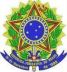 SERVIÇO PÚBLICO FEDERAL UNIVERSIDADE FEDERAL DO PARÁ CAMPUS UNIVERSITÁRIO DE CASTANHAL PROGRAMA DE PÓS-GRADUAÇÃO EM ESTUDOS ANTRÓPICOS NA AMAZÔNIA TERMO DE COORIENTAÇÃOAo/À Sr/a/. Coordenador/a do Programa de Pós-Graduação em Estudos Antrópicos na AmazôniaEu, Prof/a.__________________________________________, orientador/a do/a Mestrando/a ou Doutorando/a__________________________________, matrícula____________________, vem respeitosamente requerer de V.Sa. a oficialização do regime de coorientação do/a referido/a aluno/a mediante a participação do/a Prof/a. ___________________________________________, cujos dados seguem abaixo:Nestes Termos,Pede Deferimento.Castanhal(PA), ____ de _______________ de _____.OBS: Anexar Cópia do Diploma de Doutorado do Coorientador/a.DADOS PESSOAIS DO(A) COORIENTADOR(A) PARA CADASTRONOME: _______________________________________________________ DATA DE NASC.: ____/____/_______NOME DA MÃE: ________________________________________________ RAÇA: ________________________ESCOLA DE CONCLUSÃO DO ENSINO MÉDIO: ___________________________________________________ANO DE CONCLUSÃO: ______________________ TIPO DE ESCOLA: (  ) PÚBLICA (  ) PRIVADAPOSSUI NECESSIDADE ESPECIAL? (  ) SIM (  ) NÃO; SE SIM, QUAL TIPO? ____________________________NATURALIDADEPAÍS: _______________________________ UF: ____________ MUNICÍPIO: ______________________________ NACIONALIDADE: _______________________________ TIPO DE NACIONALIDADE: ___________________DOCUMENTAÇÃORG: ___________________________________ ÓRGÃO EXPEDIDOR/UF: ________________________________DATA DE EXPEDIÇÃO: ____/____/________ CPF: ___________________________________________________ INFORMAÇÕES PARA CONTATOENDEREÇO: RUA/AV. __________________________________________________________ Nº: ____________COMPLEMENTO: _________________________________ BAIRRO: ____________________________________CEP: ______________________ CIDADE: _____________________________ ESTADO: ____________________TELEFONE(S): (Res.) ____________________  (Trab.)_____________________ (Cel.) ______________________E-MAIL: ______________________________________________________________________________________INSTITUIÇÃO DE ORIGEM: _____________________________________________________________________LOCAL: ___________________________ UNIDADE: _____________________ DEPTO.: ____________________TITULAÇÃOMAIOR TITULAÇÃO: ____________________________ ANO: _____________ ÁREA: _____________________ INSTITUIÇÃO: ________________________________________________________ SIGLA: _________________LOCAL: _______________________________________________________________________________________JUSTIFICATIVA PARA O REQUERIMENTO:_______________________________________________________________________________________________________________________________________________________________________________________________________________________________________________________________________________________________________________________________________________________________________________________________________________________________________________________________________________________________________________________________________________________________________________________________________________________________________________________________________________________________________________________________________Orientador(a)_______________________________________________Coorientador(a)De Acordo:_______________________________________________Coordenador(a)